                     Big Apple Academy                       2020                    Mathematics  Department                                                                                  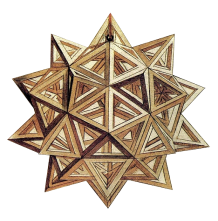                           Summer Math Homework Package                            Grade  K  1                         It is important that you keep practicing your mathematical Knowledge over the summer to be ready for 1st grade.                          In this Package you will find a calendar of activities for the months of July and August.                         What should you do?-  Use your math notebook for every-day practice. For each day you will need 1 or 2 pages.    Write neatly; skip the rows between the lines.-  Start each day with vocabulary words: copy each word from the given day-list, find and write the meaning of each word            in your notebook. Use the internet to find the meaning of each word you do not know:                                           http://www.amathsdictionaryforkids.com/MathsChartsPDFs/Operations.pdf                                     https://dynamiclearningmaps.org/sites/default/files/documents/ERP/dlm_math_glossary.pdf          You may draw a picture or give an example if the definition is too hard.   -  Solve the problem of the day and write the solution with full explanation    -  Have the date of the entry. Have a clear and complete answer. Be neat and organized.                                    Do not forget to bring your notebook to school on the first school day.Have a Great Summer!!             Big Apple Academy                                                                    Mathematics  Department July     K 1   Monday     Tuesday       Wednesday    Thursday          Solid shape CubePenny         June   Fridays          26DigitNumberNickel     June    Saturday      27Incoming1st GradeCircleSquareDime29RectangleTriangleQuarter30RhombusSideDollar1PentagonHexagon2Angle ConeVertex   3AdditionSubtraction4Summer Home Work PyramidSphere6Fewer thanCylinder7More thanRectangular prism8BehindIn Front9Tally marksTally chart10Equal Parts Double 11VocabularyFractionBar graph   13Thirds Half/Halves                     14FourthsFifths15Second Eighths  16CongruentMinute     17HourDay    18MonthYear 20One BlockTen Block                        21Greater thanCompare                        22In allHow Many More?                             23Total LessEach  24All TogetherTake Away25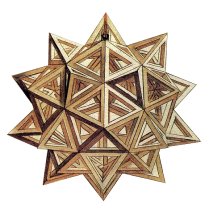   July_     K 1           Monday        July_     K 1           Monday      TuesdayTuesday   Wednesday               Thursday                 Thursday          Compare 34 __ 32     74__4756__19       85__63 Write the numbers  34, 65, 32, 89, 68 in order from least to greatest .             Friday        26Compare 34 __ 32     74__4756__19       85__63 Write the numbers  34, 65, 32, 89, 68 in order from least to greatest .             Friday        26How many sides do  a pentagon and a square have all together? How many fewer angles does a triangle have than a hexagon?       Saturday         27How many sides do  a pentagon and a square have all together? How many fewer angles does a triangle have than a hexagon?       Saturday         27Incoming1st GradeIncoming1st GradeDraw a circle, a square, and a rectangle. Draw lines to show halves. Draw the shapes again and show thirds                   29Draw a circle, a square, and a rectangle. Draw lines to show halves. Draw the shapes again and show thirds                   29Nathan has 20 coins. He gives 10 coins away. How many coins does he have left?5 dimes = ___4 nickels = ___                              30Nathan has 20 coins. He gives 10 coins away. How many coins does he have left?5 dimes = ___4 nickels = ___                              30Make a bar graph.“Sports We Like”5 kids like soccer3 kids like tennis4 kids like golfOliver saved 25 cents. Joe saved 15 cents less than Oliver. How much money did Joe save? How much more did Oliver save?                       2                         Oliver saved 25 cents. Joe saved 15 cents less than Oliver. How much money did Joe save? How much more did Oliver save?                       2                         Draw a square inside a triangle. Draw a pentagon next to a rectangle. Color ½ of the rectangle and 1/3   of the square.                                  3Draw a square inside a triangle. Draw a pentagon next to a rectangle. Color ½ of the rectangle and 1/3   of the square.                                  3My number has 8 ones and 2 tens. My number is___ My number has 3 tens and 4 more ones than tens. My number is___                                    4My number has 8 ones and 2 tens. My number is___ My number has 3 tens and 4 more ones than tens. My number is___                                    4Summer Home Work Summer Home Work A boy bought 2 pairs of shoes for $24 each. How much money did he spend?6A boy bought 2 pairs of shoes for $24 each. How much money did he spend?6John has 21 cherries. Jill has 10 fewer than John. How many cherries does Jill have?                              7John has 21 cherries. Jill has 10 fewer than John. How many cherries does Jill have?                              7Make a bar graph.“Foods we Like”7 like chips9 like tacos3 like French fries                              8There are 16 boys and 52 girls. How many children are there in all? Is it more than 100?9There are 16 boys and 52 girls. How many children are there in all? Is it more than 100?9How many vertices do 2 hexagons have together?                                     4 dogs have __legs, __tails, and __eyes.                              10                        How many vertices do 2 hexagons have together?                                     4 dogs have __legs, __tails, and __eyes.                              10                        Skip countingBy 2: 14 __  __  __                                  By 10: 7 __  __ __  By 5: 15 __  __  __                              11                 Skip countingBy 2: 14 __  __  __                                  By 10: 7 __  __ __  By 5: 15 __  __  __                              11                 Problem of the dayProblem of the dayWhat 2 coins make 20c? 6c? 15c? 10c?What 3 coins make 20c? 7c? 15c? 11c?What 4 coins = 21?                                    13What 2 coins make 20c? 6c? 15c? 10c?What 3 coins make 20c? 7c? 15c? 11c?What 4 coins = 21?                                    13The price of a toy boat is $15. Joey has $10. How much more money does he need?14The price of a toy boat is $15. Joey has $10. How much more money does he need?14Draw ten blocks and one blocks to find each answer:34+25=__  78-34=_6+48=__  36-34=__                             15Sam had 20 coins, he lost all his coins except one dime. How much money does he have?                                 16Sam had 20 coins, he lost all his coins except one dime. How much money does he have?                                 16A circle is divided into 4 equal parts. Shade 3/4 of it.                                Shade 1/3 of another circle                                 17A circle is divided into 4 equal parts. Shade 3/4 of it.                                Shade 1/3 of another circle                                 17Draw a clock. Show half past 8. What time will be 5 minutes later ?18Draw a clock. Show half past 8. What time will be 5 minutes later ?18Fill in the blanks78<__  94>__ 45<_8= __tens, __ones2 tens 8 ones = ___20Fill in the blanks78<__  94>__ 45<_8= __tens, __ones2 tens 8 ones = ___20What addition fact helps us to find each answer?6+7    9+8    12-614-10    10-8    11-8Write the fact family for the following facts:7+5= __    8+6= __                                             21What addition fact helps us to find each answer?6+7    9+8    12-614-10    10-8    11-8Write the fact family for the following facts:7+5= __    8+6= __                                             21Continue each pattern  6 5 4 3 _ _54  56  58  __  __347 346 345 ___ab1cd3ef5_ _ _ _ _5iiii4iii3ii _ _ _13 24 35 __ __ __1 9 2 8 3 7 _ _ _ _                      22Kim had 46 candies. She gave 26 candies away. How many candies does Kim  have now?  Solve:32+7=__   45–3=__4+6+8=__    34-7=_     1+9+9=_  5+43=__86-65=__  3+42=__                                      23Kim had 46 candies. She gave 26 candies away. How many candies does Kim  have now?  Solve:32+7=__   45–3=__4+6+8=__    34-7=_     1+9+9=_  5+43=__86-65=__  3+42=__                                      23Alice has 4 coins. The coins make up 22 cents. What coins does she have?Remember the for house 10 (1+9,2+8,3+7,…), memorize it.                          24     Alice has 4 coins. The coins make up 22 cents. What coins does she have?Remember the for house 10 (1+9,2+8,3+7,…), memorize it.                          24     Find the missing number.63 + __ = 73__ + 8 = 58105 + __ = 1102 more than 28 is _     2 fewer than 52 is _25      Find the missing number.63 + __ = 73__ + 8 = 58105 + __ = 1102 more than 28 is _     2 fewer than 52 is _25      August   K 1   Even Odd    Tuesday      28Even Odd    Tuesday      28Time AltogetherWednesday    29Time AltogetherWednesday    29PictographSurfaceThursday       30Sum DoublesDoubles Plus 1       Friday      31  Sum DoublesDoubles Plus 1       Friday      31  Fact familyPattern    Saturday       1     Fact familyPattern    Saturday       1     Incoming1st GradeIncoming1st GradeLengthHeightWidth3Skip countingLeast to Greatest4Skip countingLeast to Greatest4NumberDigit Congruent 5NumberDigit Congruent 5Earn Spend How much 6ShortShorterCount on7ShortShorterCount on7LongLongerCount back8LongLongerCount back8Summer Home Work Summer Home Work One FirstLast10TwoTwelveTwentySecond 11TwoTwelveTwentySecond 11ThreeThird ThirteenThirty 12ThreeThird ThirteenThirty 12FourFourthFourteenForty 13FiveFifthFifteenFifty 14FiveFifthFifteenFifty 14O’Clock Hour HandMinute hand15O’Clock Hour HandMinute hand15VocabularyVocabularySixteenSixty SeventeenSeventy 17EightEighteenEighty 18EightEighteenEighty 18NineNineteenNinety 19NineNineteenNinety 19Most Least Same 20Equal Solid shape 21Equal Solid shape 21Number lineZero22Number lineZero22Number chartBar graph                      24Ones Tens25Ones Tens25Match AdditionSubtraction 26Match AdditionSubtraction 26Related Facts27                                            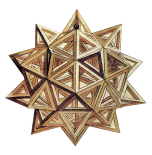   August-     K 1   Monday              Bob bought a toy airplane for 42¢ and a toy car for 56¢. How much did he pay in total? Was it more than a dollar?            Tuesday       28 Skip countingBy 2: 7 __  __  __                                By 2: 8 __  __  __  By 5: 5 __  __  __ By 5: 75__ __ __ _                                                           By 10: 9__ __ __ _                                                                                      Wednesday     2983 + __ = 93__ + 40 = 4697 + __ = 1003 more than 75 is _     4 fewer than 64 is _36 + 2 + 8 =___Thursday       30Study the doubles and doubles plus one. Friday        31It is 4 o’clock. What time will it be 5 hours from now?3 hours from now?  4 hours from now?  Saturday        1Create a pattern.Use triangles, squares, and circles. Create another pattern. Use numbers and/or letters.                                 3Make a tally chart.“Games We Like”5 kids like tennis12 kids like hide and seek16 kids like tag                              4How many days in a week?        Name them.How many months in a year? Name them.What is today’s dates?                  5Draw ten blocks and one block to find:    75 + 23=__67–64=_     6+23=_Draw a picture to see which problem can’t be solved: 4+5  4-5  5-4                 6Write the fact family for the following:2+9=__8+8=__4+6=__ 7+3=__7                                Dennis has 7 coins. Yvette has 5 more coins than him. How many coins does Yvette have? How many coins do they have in all?                              8Incoming1st GradeBen had 16 apples. He ate 3 apples. How many apples does Ben have now?                                  10Study and review all the ways to make 10. Write them down.  11                              What number comes…After 67Before 100Before 40                       12__ and 6 is 8 in all7 and 2 is __ in all4 and __ is 9 in all5 fewer than 45 is _     4 more than 26 is _                               13Draw a clock. Show 10:30. What time will it be 5 minutes later?  20 minutes later? 10 min later?                               14Review house 10 families.  Write the fact family for each double fact, memorize.                               15Summer Home WorkI have four circles. I have two fewer squares than circles. How many squares do I have? How many shapes in all?                                17Draw a square and divide it into 4 equal parts. How many squares are there in all?                                      18If there are 4 triangles, 3 circles, and 5 stars in a box. Which shape is most likely to get picked? Less likely?                 19                   Put these numbers in order from least to greatest:- 21, 82, 12, 22- 99, 66, 69, 96- 16, 61, 66, 6020                               Mary bought a dress for $40 and a bag for $60. How much more did the bag cost? How much did she pay?                              213 cars have ___ wheels together.            6 bicycles have ___ wheels in all.Do 3 cars have more wheels than 6 bicycles?               22Problem of the dayThere are 9 boys and 20 men. How many more men are there?	 Solve:45+23=__  6+83=__45-23=__  10+15=__                                 24Write the number:- Twelve=__ - Eighty=__- Fifteen=__- Four=___ - Eleven=___                     25Ann had 12 apples and 37 bananas. How many more bananas were there than apples? How many total fruits?                 26 Create your own problem and solve it!Good luck!27